Поселковая администрация сельского поселения «Поселок Детчино»Малоярославецкого  районаКалужской  областиПОСТАНОВЛЕНИЕ«19» сентября 2018 г.                                                                                                                                               № 239Об утверждении правил определения требований, к закупаемым отдельным видам товаров, работ, услуг (в том числе предельных цен товаров, работ, услуг) поселковой администрацией муниципальногообразования сельского поселения «Поселок Детчино» и подведомственным ей учреждениям.В соответствии с пунктом 2 части 4 статьи 19 Федерального закона от 05.04. 2013 года № 44-ФЗ «О контрактной системе в сфере закупок товаров, работ, услуг для обеспечения государственных и муниципальных нужд», Постановлением Правительства Российской Федерации от 02.09.2015 года № 926 «Об утверждении общих правил определения требований к закупаемым отдельным видам товаров, работ, .услуг (в том числе предельных: цен товаров, работ, услуг), руководствуясь статьей 61 Устава муниципального образования сельского поселения «Поселок Детчино»Поселковая администрация сельского поселения «Поселок Детчино»ПОСТАНОВЛЯЕТ:1.	Утвердить прилагаемые правила определения требований к закупаемым
отдельным видам товаров, работ, услуг (в том числе предельных цен товаров, работ,
услуг) поселковой администрацией муниципального образования сельского поселения «Поселок Детчино».2.	Контроль за исполнением настоящего постановления оставляю за собой.3. Постановление поселковой администрации сельского поселения «Поселок Детчино» от 16 февраля 2016 года № 68 Об утверждении правил определения требований к закупаемым отдельным видам товаров, работ, услуг (в том числе предельных цен товаров, работ, услуг) поселковой администрации СП «Поселок Детчино» считать утратившим силу.   4. Настоящее постановление вступает в силу с момента подписания и подлежит публикации на официальном сайте Единой информационной системы в сфере закупок.Глава поселковой администрации сельского поселения «Поселок Детчино»                                                          Е.Л. Заверин                                                                                                                         Приложение 							к Постановлению поселковой администрации сельского поселения «Поселок Детчино»от «19»сентября 2018 г. № 239ПРАВИЛАопределения требований к закупаемым поселковой администраций муниципального образования сельского поселения «Поселок Детчино» и подведомственным ей учреждениям отдельным видам товаров, работ, услуг (в том числе предельных цен товаров, работ, услуг)1.	Настоящие правила устанавливают порядок определения требований к
закупаемым отдельным видам товаров, работ, услуг (в том числе предельных цен товаров,
работ, услуг) поселковой администраций муниципального образования сельского поселения «Поселок Детчино» и подведомственным ей учреждениям.Под видом товаров, работ, услуг в целях настоящих правил понимаются виды товаров, работ, услуг, соответствующие 6-значному коду позиции по Общероссийскому классификатору продукции по видам экономической деятельности.	2. Поселковая администрация сельского поселения «Поселок Детчино» утверждает определенные в соответствии с настоящими Правилами требования к закупаемым поселковой администраций муниципального образования сельского поселения «Поселок Детчино» и подведомственным ей учреждениям отдельным видам товаров, работ, услуг (в том числе предельные цены товаров, работ, услуг) (далее - ведомственный перечень).	3. Ведомственный перечень составляется по примерной форме согласно приложению № 1 и включает отдельные виды товаров, работ, услуг, в отношении которых определяются требования к их потребительским свойствам (в том числе качеству) и иным характеристикам (в том числе предельные цены товаров, работ, услуг), содержащиеся в обязательном перечне, предусмотренном приложением № 2 (далее - обязательный перечень).	4. В отношении отдельных видов товаров, работ, услуг, включенных в обязательный перечень, в ведомственном перечне определяются их потребительские свойства (в том числе качество) и иные характеристики (в том числе предельные цены указанных товаров, работ, услуг), если указанные свойства и характеристики не определены в обязательном перечне.	5. Поселковая администрация муниципального образования сельского поселения «Поселок Детчино» и подведомственные ей учреждения в ведомственном перечне определяют значения характеристик (свойств) отдельных видов товаров, работ, услуг (в том числе предельные цены товаров, работ, услуг), включенных в обязательный перечень, в случае, если в обязательном перечне не определены значения таких характеристик (свойств) (в том числе предельные цены товаров, работ, услуг).	6. Отдельные виды товаров, работ, услуг, не включенные в обязательный перечень, подлежат включению в ведомственный перечень при условии, если средняя арифметическая сумма значений следующих критериев превышает 40 процентов:а) доля расходов поселковой администраций муниципального образования сельского поселения «Поселок Детчино» и подведомственных ей учреждений на приобретение отдельного вида товаров, работ, услуг для обеспечения нужд поселковой администрации   муниципального образования сельского поселения «Поселок Детчино»  за отчетный финансовый год в общем объеме расходов и подведомственных ей учреждений на приобретение товаров, работ, услуг за отчетный финансовый год;б) доля контрактов поселковой администраций муниципального образования сельского поселения «Поселок Детчино» и подведомственных ей учреждений на приобретение отдельного вида товаров, работ, услуг для обеспечения нужд поселковой администраций сельского поселения «Поселок Детчино», заключенных в отчетном финансовом году, в общем количестве контрактов поселковой администрации   муниципального образования сельского поселения «Поселок Детчино» и подведомственных ей  учреждений на приобретение товаров, работ, услуг, заключенных в отчетном финансовом году.	7.  Поселковая администрация муниципального образования сельского поселения «Поселок Детчино» и подведомственные ей учреждения при включении в ведомственный перечень отдельных видов товаров, работ, услуг, не указанных в обязательном перечне, применяют установленные пунктом 3 настоящих Правил критерии исходя из определения их значений в процентном отношении к объему осуществляемых муниципальными заказчиками закупок.	8. В целях формирования ведомственного перечня поселковая администрация муниципального образования сельского поселения «Поселок Детчино» и подведомственные ей учреждения вправе определять дополнительные критерии отбора отдельных видов товаров, работ, услуг и порядок их применения, не приводящие к сокращению значения критериев, установленных пунктом 3 настоящих Правил.	9. Поселковая администрация муниципального образования сельского поселения «Поселок Детчино» и подведомственные ей учреждения при формировании ведомственного перечня вправе включить в него дополнительно:отдельные виды товаров, работ, услуг, не указанные в обязательном перечне и не соответствующие критериям, указанным в пункте 3 настоящих Правил;характеристики (свойства) товаров, работ, услуг, не включенные в обязательный перечень и не приводящие к необоснованным ограничениям количества участников закупки;значения количественных и (или) качественных показателей характеристик (свойств) товаров, работ, услуг, которые отличаются от значений, предусмотренных обязательным перечнем, и обоснование которых содержится в соответствующей графе приложения № 1 к настоящим Правилам, в том числе с учетом функционального назначения товара, под которым для целей настоящих Правил понимается цель и условия использования (применения) товара, позволяющие товару выполнять свое основное назначение, вспомогательные функции или определяющие универсальность применения товара (выполнение соответствующих функций, работ, оказание соответствующих услуг, территориальные, климатические факторы и другое).	10. Дополнительно включаемые в ведомственный перечень отдельные виды товаров, работ, услуг должны отличаться от указанных в обязательном перечне отдельных видов товаров, работ, услуг кодом товара, работы, услуги в соответствии с Общероссийским классификатором продукции по видам экономической деятельности.		11. Значения потребительских свойств и иных характеристик (в том числе предельные цены) отдельных видов товаров, работ, услуг, включенных в ведомственный перечень, устанавливаются:	- с учетом категорий и (или) групп должностей работников, если затраты на приобретение отдельных видов товаров, работ, услуг в соответствии с Правилами определения нормативных затрат на обеспечение функций поселковой администрации муниципального образования сельского поселения «Поселок Детчино» и подведомственных ей учреждений (далее - Правила определения нормативных затрат), определяются с учетом категорий и (или) групп должностей работников;	- с учетом категорий и (или) групп должностей работников, если затраты на их приобретение в соответствии с Правилами определения нормативных затрат не определяются с учетом категорий и (или) групп должностей работников, - в случае принятия соответствующего решения Поселковой администрацией муниципального образования сельского поселения «Поселок Детчино» и подведомственными ей учреждениями.	12. Обязательный перечень и ведомственные перечни формируются с учетом:положений технических регламентов, стандартов и иных положений, предусмотренных законодательством Российской Федерации, в том числе законодательством Российской Федерации об энергосбережении и о повышении энергетической эффективности и законодательством Российской Федерации в области охраны окружающей среды;положений статьи 33 Федерального закона от 05.04.2013 № 44-ФЗ «О контрактной системе в сфере закупок товаров, работ, услуг для обеспечения государственных и муниципальных нужд»;принципа обеспечения конкуренции, определенного статьей 8 Федерального закона от 05.04.2013 № 44-ФЗ «О контрактной системе в сфере закупок товаров, работ, услуг для обеспечения государственных и муниципальных нужд».	13. Ведомственные перечни формируются с учетом функционального назначения товара и должны содержать одну или несколько следующих характеристик в отношении каждого отдельного вида товаров, работ, услуг:потребительские свойства (в том числе качество и иные характеристики); иные характеристики (свойства), не являющиеся потребительскими свойствами;предельные цены товаров, работ, услуг.	14. Используемые при формировании ведомственных перечней значения потребительских свойств (в том числе качества) и иных характеристик (свойств) отдельных видов товаров, работ, услуг устанавливаются в количественных и (или) качественных показателях с указанием (при необходимости) единицы измерения в соответствии с Общероссийским классификатором единиц измерения.Количественные и (или) качественные показатели характеристик (свойств) отдельных видов товаров, работ, услуг могут быть выражены в виде точного значения, диапазона значений или запрета на применение таких характеристик (свойств).	15. Предельные цены товаров, работ, услуг устанавливаются в рублях в абсолютном денежном выражении (с точностью до 2-го знака после запятой).Цена единицы планируемых к закупке товаров, работ, услуг не может быть выше предельной цены товаров, работ, услуг, установленной в ведомственном перечне. Приложение № 1 к ПравиламФорма ведомственного перечня отдельных видов товаров, работ, услуг, их потребительские свойства (в том числе качество) и иные характеристики(в том числе предельные цены товаров, работ, услуг)*Указывается в случае установления характеристик, отличающихся от значений, содержащихся в обязательном перечне отдельных видов товаров, работ, услуг, в отношении которых определяются требования к их потребительским свойствам (в том числе качеству) и иным характеристикам (в том числе предельные цены товаров, работ, услуг)Приложение № 2 к Правилам Обязательный переченьотдельных видов товаров, работ, услуг, в отношении которых определяются требования к потребительским свойствам (в том числе качеству) и иным характеристикам (в том числе предельные цены товаров, работ, услуг).№ п/пКод по  ОКПДНаименование отдельного вида товаров, работ, услугЕдиница измеренияЕдиница измеренияТребования к потребительским свойствам (в том числе качеству) и иным характеристикам,содержащиеся в обязательном перечне, утвержденном постановлением поселковой администрации МО СП «Поселок Детчино»Требования к потребительским свойствам (в том числе качеству) и иным характеристикам,содержащиеся в обязательном перечне, утвержденном постановлением поселковой администрации МО СП «Поселок Детчино»Требования к потребительским свойствам (в том числе качеству) и иным характеристикам, утвержденные поселковой администрации МО СП «Поселок Детчино»Требования к потребительским свойствам (в том числе качеству) и иным характеристикам, утвержденные поселковой администрации МО СП «Поселок Детчино»Требования к потребительским свойствам (в том числе качеству) и иным характеристикам, утвержденные поселковой администрации МО СП «Поселок Детчино»Требования к потребительским свойствам (в том числе качеству) и иным характеристикам, утвержденные поселковой администрации МО СП «Поселок Детчино»№ п/пКод по  ОКПДНаименование отдельного вида товаров, работ, услугкод по ОКЕИнаименованиехарактеристиказначение характеристикихарактеристиказначение характеристикиобоснование отклонения значения характеристики отутвержденной поселковой администрации МО СП «Поселок Детчино»Функциональное назначение*Отдельные виды товаров, работ, услуг, включенные в перечень отдельных видов товаров, работ, услуг, предусмотренный приложением № 2 к Правилам , утвержденным постановлением поселковой администрации МО СП «Поселок Детчино»Отдельные виды товаров, работ, услуг, включенные в перечень отдельных видов товаров, работ, услуг, предусмотренный приложением № 2 к Правилам , утвержденным постановлением поселковой администрации МО СП «Поселок Детчино»Отдельные виды товаров, работ, услуг, включенные в перечень отдельных видов товаров, работ, услуг, предусмотренный приложением № 2 к Правилам , утвержденным постановлением поселковой администрации МО СП «Поселок Детчино»Отдельные виды товаров, работ, услуг, включенные в перечень отдельных видов товаров, работ, услуг, предусмотренный приложением № 2 к Правилам , утвержденным постановлением поселковой администрации МО СП «Поселок Детчино»Отдельные виды товаров, работ, услуг, включенные в перечень отдельных видов товаров, работ, услуг, предусмотренный приложением № 2 к Правилам , утвержденным постановлением поселковой администрации МО СП «Поселок Детчино»Отдельные виды товаров, работ, услуг, включенные в перечень отдельных видов товаров, работ, услуг, предусмотренный приложением № 2 к Правилам , утвержденным постановлением поселковой администрации МО СП «Поселок Детчино»Отдельные виды товаров, работ, услуг, включенные в перечень отдельных видов товаров, работ, услуг, предусмотренный приложением № 2 к Правилам , утвержденным постановлением поселковой администрации МО СП «Поселок Детчино»Отдельные виды товаров, работ, услуг, включенные в перечень отдельных видов товаров, работ, услуг, предусмотренный приложением № 2 к Правилам , утвержденным постановлением поселковой администрации МО СП «Поселок Детчино»Отдельные виды товаров, работ, услуг, включенные в перечень отдельных видов товаров, работ, услуг, предусмотренный приложением № 2 к Правилам , утвержденным постановлением поселковой администрации МО СП «Поселок Детчино»Отдельные виды товаров, работ, услуг, включенные в перечень отдельных видов товаров, работ, услуг, предусмотренный приложением № 2 к Правилам , утвержденным постановлением поселковой администрации МО СП «Поселок Детчино»Отдельные виды товаров, работ, услуг, включенные в перечень отдельных видов товаров, работ, услуг, предусмотренный приложением № 2 к Правилам , утвержденным постановлением поселковой администрации МО СП «Поселок Детчино»1.Дополнительный перечень отдельных видов товаров, работ, услуг, поселковой администрации МО СП «Поселок Детчино», и подведомственным ей учреждениям.Дополнительный перечень отдельных видов товаров, работ, услуг, поселковой администрации МО СП «Поселок Детчино», и подведомственным ей учреждениям.Дополнительный перечень отдельных видов товаров, работ, услуг, поселковой администрации МО СП «Поселок Детчино», и подведомственным ей учреждениям.Дополнительный перечень отдельных видов товаров, работ, услуг, поселковой администрации МО СП «Поселок Детчино», и подведомственным ей учреждениям.Дополнительный перечень отдельных видов товаров, работ, услуг, поселковой администрации МО СП «Поселок Детчино», и подведомственным ей учреждениям.Дополнительный перечень отдельных видов товаров, работ, услуг, поселковой администрации МО СП «Поселок Детчино», и подведомственным ей учреждениям.Дополнительный перечень отдельных видов товаров, работ, услуг, поселковой администрации МО СП «Поселок Детчино», и подведомственным ей учреждениям.Дополнительный перечень отдельных видов товаров, работ, услуг, поселковой администрации МО СП «Поселок Детчино», и подведомственным ей учреждениям.Дополнительный перечень отдельных видов товаров, работ, услуг, поселковой администрации МО СП «Поселок Детчино», и подведомственным ей учреждениям.Дополнительный перечень отдельных видов товаров, работ, услуг, поселковой администрации МО СП «Поселок Детчино», и подведомственным ей учреждениям.Дополнительный перечень отдельных видов товаров, работ, услуг, поселковой администрации МО СП «Поселок Детчино», и подведомственным ей учреждениям.1.хххххххх№  п/пКод по ОКПДНаименование отдельного вида товаров, работ, услугТребования к потребительским свойствам (в том числе качеству) и иным характеристикам (в том числе предельные цены) отдельных видов товаров, работ, услугТребования к потребительским свойствам (в том числе качеству) и иным характеристикам (в том числе предельные цены) отдельных видов товаров, работ, услугТребования к потребительским свойствам (в том числе качеству) и иным характеристикам (в том числе предельные цены) отдельных видов товаров, работ, услугТребования к потребительским свойствам (в том числе качеству) и иным характеристикам (в том числе предельные цены) отдельных видов товаров, работ, услугТребования к потребительским свойствам (в том числе качеству) и иным характеристикам (в том числе предельные цены) отдельных видов товаров, работ, услуг№  п/пКод по ОКПДНаименование отдельного вида товаров, работ, услугхарактеристикаединица измеренияединица измерениязначение характеристикизначение характеристики№  п/пКод по ОКПДНаименование отдельного вида товаров, работ, услугхарактеристикаКод по ОКЕИНаименованиеДолжности категории «руководители»Должности категории «специалисты»130.02.12Машины вычислительные электронные цифровые портативные массой не более  для автоматической обработки данных ("лэптопы", "ноутбуки", "сабноутбуки"). Пояснения по требуемой продукции: ноутбуки, планшетные компьютерыразмер и тип экрана, вес, тип процессора, частота процессора, размер оперативной памяти, объем накопителя, тип жесткого диска, оптический привод, наличие модулей Wi-Fi, Bluetooth, поддержки 3G (UMTS), тип видеоадаптера, время работы, операционная система, предустановленное программное обеспечение, предельная цена230.02.15Машины вычислительные электронные цифровые прочие, содержащие или не содержащие в одном корпусе одно или два из следующих устройств для автоматической обработки данных: запоминающие устройства, устройства ввода, устройства вывода. Пояснения по требуемой продукции: компьютеры персональные настольные, рабочие станции выводатип (моноблок/системный блок и монитор), размер экрана/ монитора, тип процессора, частота процессора, размер оперативной памяти, объем накопителя, тип жесткого диска, оптический привод, тип видеоадаптера, операционная система, предустановленное программное обеспечение, предельная цена330.02.16Устройства ввода/вывода данных, содержащие или не содержащие в одном корпусе запоминающие устройства. Пояснения по требуемой продукции: принтеры, сканеры, многофункциональные устройстваметод печати (струйный/ лазерный - для принтера' многофункционального устройства), разрешение сканирования (для сканера/ многофункционального устройства), цветность (цветной/ черно-белый), максимальный формат, скорость печати/ сканирования, наличие дополнительных модулей и интерфейсов (сетевой интерфейс, устройства чтения карт памяти и т.д.)432.20.11Аппаратура передающая для радиосвязи, радиовещания и телевидения. Пояснения по требуемой продукции: телефоны мобильныетип устройства (телефон/ смартфон), поддерживаемые стандарты, операционная система, время работы, метод управления (сенсорный/кнопочный), количество SIM-карт, наличие модулей и интерфейсе! (Wi-Fi, Bluetooth, USB, GPS), стоимость годового владения оборудованием (включая договоры технической поддержки, обслуживания, сервисные договоры) из расчета на одного абонента (одну единицу трафика) в течение всего срока службы, предельная цена383рубльне более 15 тыс.не более 5 тыс.534.10.22Автомобили легковыемощность двигателя, комплектация.251лошадиная силане более 200534.10.22Автомобили легковыепредельная цена383рубльне более 1,5 млн.634.10.30Средства автотранспортные для перевозки 10 человек и болеемощность двигателя, комплектация734.10.41Средства Автотранспортные грузовыемощность двигателя, комплектация836.11.11Мебель для сидения с металлическим каркасомматериал (металл), обивочные материалыпредельное значение -кожа натуральная; возможные значения: искусственная кожа,мебельный (искусственный) мех, искусственная замша (микрофибра), ткань, нетканые материалыпредельное значение -ткань; возможные значения: нетканые материалы936.11.12Мебель для сидения с деревянным каркасомматериал (вид древесины)предельное значение - массив древесины "ценных" пород (твердолиственных итропических); возможные значения: древесина хвойных и мягколиственных пород: береза, лиственница, сосна, ельвозможное значение - древесина хвойных и мягколиственных пород: береза, лиственница, сосна, ельобивочные материалыпредельное значение -кожа натуральная; возможные значения: искусственная кожа,мебельный (искусственный) мех, искусственная замша (микрофибра), ткань, нетканые материалыпредельное значение -ткань; возможное значение - нетканые материалы1036.12.11Мебель металлическая для офисов, административных помещений, учебных заведений, учреждений культуры и т.п.материал (металл)1136.12.12Мебель деревянная для офисов, административных помещений, учебных заведений, учреждений культуры и т.п.материал (вид древесины)предельное значение - массив древесины "ценных" пород (твердолиственных итропических); возможные значения: древесина хвойных и мягколиственных породвозможное значение - древесина хвойных и мягколиственных пород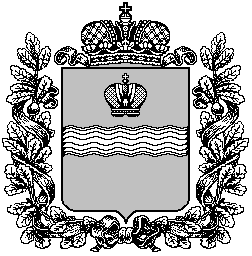 